Про затвердження Програми благоустроюта утримання території  міста Боярка на 2018 рікКеруючись Законами України «Про місцеве самоврядування в Україні», «Про благоустрій населених пунктів», «Про житлово-комунальні послуги», Правилами благоустрою території м. Боярка, затвердженими рішенням Боярської міської ради від 24.11.2011 р. № 14/701, з метою покращення санітарного стану та благоустрою території міста, підтримки чистоти та порядку на території міста, покращення інфраструктури та зовнішнього вигляду території, - БОЯРСЬКА МІСЬКА РАДАВИРІШИЛА:     	1.   Затвердити Програму благоустрою та утримання території міста Боярка на 2018 рік (додається).     	2. Виконавчому комітету, відповідним службам та організаціям забезпечити виконання Програми.    	3. Контроль за виконанням даного рішення покласти на заступника міського голови за напрямком.МІСЬКИЙ ГОЛОВА                                                                   О.О. ЗАРУБІН                                                                 ПРОГРАМАБЛАГОУСТРОЮ ТА УТРИМАННЯ ТЕРИТОРІЇ  МІСТА БОЯРКА НА 2018 РІКБоярка – 2018ЗМІСТРозділ І.  Загальні положенняРозділ II. Сучасний санітарний стан території та стан благоустрою містаРозділ III. Основні завдання програми Розділ IV. Напрями та заходи виконання програми Розділ V. Етапи виконання програмиРозділ VI. Інформування громадськості з питань благоустрою та саночисткиРозділ VII. Організаційне забезпечення виконання програмиРозділ VIII. Фінансове забезпечення виконання програми Розділ IX. Контроль за виконанням програми Розділ X. Очікувані результати виконання програмиРозділ ІЗАГАЛЬНІ ПОЛОЖЕННЯПрограма благоустрою та утримання території міста м. Боярка на 2018 рік (далі - Програма) спрямована на реалізацію державної політики щодо підвищення якості життя населення м. Боярка, яка є однією з пріоритетних завдань, вирішення якого необхідно для збереження здоров'я, поліпшення умов життєдіяльності та підвищення рівня життя населення.Розроблення Програми обумовлено:незадовільним екологічним станом на території міста, що пов'язано з потенційною загрозою ускладнення санітарно-епідемічної ситуації в місті;незадовільним технічним станом деяких ділянок доріг та недостатньою розвиненістю інфраструктури, що створює незручності в користуванні;непривабливим виглядом територій, що створює негативну реакцію не благополучності і, як наслідок, відвертає потенційних інвесторів.Розділ IIСУЧАСНИЙ САНІТАРНИЙ СТАН ТА СТАН БЛАГОУСТРОЮ МІСТАЗабруднення із-за недостатньої ефективності роботи комунальних підприємств та низької культури населення у сфері благоустрою тягне за собою погіршення якості життя та створює серйозну небезпеку для здоров'я самого населення внаслідок забруднення поверхневих та глибинних вод, рекреаційних територій та територій сільськогосподарського призначення, обумовлене високим рівнем захворюваності населення, збільшує ризик впливу на організм людини канцерогенних і мутагенних факторів. Сучасний незадовільний санітарний стан показує, що проблеми в цій сфері не тільки не знайшли вирішення, а й значно загострилися, особливо за останні роки.Плановою санітарною очисткою в місті охоплено 100% житлових масивів та 60 % будівель приватного сектору. Решта населення проводить санітарну очистку на власний розсуд, шляхом забруднення території міста, та прилеглих до них територій сміттям. Особливо це стосується вул. Залізнична, С\г технікум, Маяковського, тощо  куди населення та підприємства здійснюють несанкціонований скид сміття. Окрім цього, сміттєскидання здійснюють підприємства і організації, які не мають  територіальної приналежності.Разом з цим, керівники підприємств всіх форм власності та приватні особи не забезпечують виконання Закону України «Про відходи»,на території ради - не забезпечують організацію та проведення санітарної очистки згідно з чинним законодавством. Неодноразові рейдові перевірки підтверджують, що на території міста постійно виявляються десятки стихійних сміттєзвалищ, невідомого походження та невідомого морфологічного та хімічного складу сміття та відходів, що створює певну загрозу населенню і може стати причиною виникнення епідемічних ускладнень та розповсюдження інфекційних хвороб. Перш за все це стосується історичної частини міста.Сміттєзвалища є одним з забруднювачів рекреаційних та селитебних територій, земель сільськогосподарського призначення і, як наслідок, джерел питного водопостачання з поверхневих водойм і підземних водоносних горизонтів. Недостатня увага приділяється утриманню й експлуатації криниць громадського користування їх своєчасному очищенню й знезараженню.Сусідство з таким мегаполісом як Київ, накладає відповідні зобов'язання по  рівню   благоустрою  території м. Боярка,   а  також транспортних мереж. Зі збільшенням кількості населення, інфраструктура міста залишиться на рівні неспроможності забезпечення потреб населення. З метою подолання вищенаведених проблем Програмою передбачені заходи, виконання яких сприятимуть їх вирішенню та нададуть поштовху для розв'язання інших, не пов'язаних з цілями даної Програми.Розділ IIIОСНОВНІ ЗАВДАННЯ ПРОГРАМИМетою Програми є покращення санітарного стану та благоустрою території міста, покращення забезпечення населення послугами з саночистки та утилізації побутових відходів, посилення відповідальності сміттєутворювачів за підтримання чистоти та порядку на території міста, покращенню інфраструктури та зовнішнього вигляду території.Для досягнення цієї мети необхідно вирішити питання щодо попередження забруднення відповідних територій та їх благоустрій за рахунок реалізації заходів з удосконалення   технологій  збирання  сміття,   належного  утримання та розвитку транспортної інфраструктури, а також розвитку організації контролю, нормативно-правової бази з питань санітарної очистки та належного утримання економного і раціонального користування територіями, що стимулює їх економічну та соціальну привабливість.Розділ IVНАПРЯМИ ТА ЗАХОДИ ВИКОНАННЯ ПРОГРАМИ1. До  заходів  по благоустрій  територій  загального  користування
належать: впорядкування зон відпочинку, дитячих і спортивних майданчиків,
прибудинкових територій комунального житлового фонду, впорядкування та
благоустрій   дитячих   і   спортивних   майданчиків,   дитячих   закладів   освіти, спортивних   шкіл   та   впорядкування   територій   закладів   охорони   здоров'я, впорядкування   кладовищ,   місць   поховань,   братських   могил,   пам'ятників культури,   архітектури,    парків   і   скверів,   а   також   ліквідація   стихійних сміттєзвалищ. Ці заходи є обов'язковими для підтримання санітарного стану територій на належному рівні.2. До   заходів   з   облаштування   місць   загального   користування
належать: впорядкування вуличного освітлення місць загального користування,облаштування  зупинок автотранспорту,  огорожі аварійно  небезпечних зон,впорядкування ділянок рекламно-інформаційних щитів, банерів та біг-бордів, озеленення     та     впорядкування     зелених     насаджень     місць загального користування. Ці заходи сприятимуть розбудові та покращенню вже існуючої інфраструктури міста.3. Впорядкування утримання та ремонт вуличних мереж і дорожнього господарства.Внутрішньоміська мережа доріг складається з доріг загального користування, загальною довжиною , доріг загального користування міського підпорядкування, з твердим покриттям загальною довжиною  та доріг з ґрунтовим покриттям  загальною довжиною . Всі  дороги в місті Боярка, утримуються за рахунок місцевого бюджету та субвенцій з державного бюджету, об'єм яких недостатньо для їхнього належного утримання.Заходи по облаштуванню під'їздів, та відстійних майданчиків зупинок автотранспорту, нанесення дорожньої розмітки, встановлення та заміна дорожніх  знаків та  інформаційно-вказівних  щитів.Влаштування зовнішнього освітлення - є головною вимогою підвищення ступеня безпеки та зручності користування мережею доріг міста територіальної приналежності та є ознакою сучасної європейської держави.Організація впорядкування та обрізки зелених насаджень вздовж доріг в межах санітарних зон дорожнього полотна є постійним заходом по утриманню мережі доріг внутрішньоміського сполучення. Періодичність виконання цих робіт залежить від стану зелених насаджень та їхнього віку.Ліквідація стихійних сміттєзвалищ вздовж доріг в межах санітарних зон дорожнього полотна є зоною відповідальності та компетенцією підприємства, що утримує дороги, а контроль за підтриманням чистоти на узбіччях доріг - є компетенцією уповноважених органів правопорядку.4. Агітаційно-масова робота серед населення.Необхідність інформування населення про заходи по проведенню саночистки пояснюється прагненням до залучення населення до роботи по приведенню території, на якій проживають мешканці, до належного санітарного стану. Заходи по інформуванню населення поділяються на три частини: безпосередня інформаційно-роз'яснювальна робота серед населення, яка здійснюється комунальними підприємствами та органами місцевого самоврядування, Інформаційно-роз'яснювальна робота через засоби масової інформації, яка проводиться з метою більш широкого інформування населення про роботу з благоустрою та про її результати. Проведення конкурсів на звання «Територія найкращого благоустрою» та преміювання переможців є заходом заохочення населення, колективів підприємств і організацій, органів місцевого самоврядування до покращення санітарного стану, підвищення екологічної культури та формування свідомості про чистоту, як норму існування.Підготувати розпорядження голови Боярської міської ради «Про щорічний Міський конкурс «Територія найкращого благоустрою» конкурсною комісією проводиться робота по оцінці району міста, згідно з показниками визначення рівня благоустрою. Проте, недостатня робота в цій сфері спонукає до посилення заходів по заохоченню в прийнятті участі в конкурсі.Переможцями конкурсу вважаються території житлових будинків комунальної власності, ОСББ, ЖБК, що досягли найкращих результатів за підсумками роботи за рік у реалізації програми соціально-економічного розвитку  міста, зокрема:реконструкції, ремонті та утриманні у належному   стані   міських вулиць, доріг, забезпеченні  розвитку та сталої  роботи технічних    засобів по прибиранню дорожньої  мережі,  зовнішнього  освітлення,  водопостачання та водовідведення;виконанні капітального та поточного ремонтів житлового фонду;виконанні заходів, пов'язаних з   охороною   довкілля    (запобігання забруднення річок, озер, водоймищ, повітряного    басейну,    раціональне використання природних ресурсів тощо);збереженні діючих і створенні нових парків, скверів, клумб та інших об'єктів зеленого будівництва з урахуванням вимог ландшафтної архітектури та садово-паркового мистецтва і збереженні зелених насаджень;впровадженні малих архітектурних форм сучасних конструкцій, зручних і економічних в експлуатації;	будівництві та утриманні спортивних споруд для населення;збереженні історико-культурної та природної спадщини;утриманні території у зразковому санітарному стані;своєчасному   виконанні   заходів   щодо   підготовки   житлового фонду, об'єктів житлово-комунального господарства та соціальної сфери до роботи в зимових умовах.	5. Впорядкування та утримання джерел питного водопостачання загального користування:Влаштування альтернативних джерел питного водопостачання (бюветів, шахтних колодязів, інших джерел) та санітарна очистка і утримання джерел та мереж питного водопостачання (розвиток і будівництво мереж, санітарна очистка контроль за якістю питної води) є одним із оперативних діючих резервів забезпечення населення якісною питною водою та однією з запорук здоров'я населення. Стосовно зовнішнього вигляду та зручності користування постає питання належного благоустрою у відповідності до вимог санітарного законодавства, містобудівного законодавства не забуваючи про естетичні вимоги, як чинник привабливості території для залучення інвесторів та її розвитку.  Виділення  додаткового  фінансування  для  здійснення  заходів  по впорядкуванню і утриманню альтернативних джерел водопостачання дасть можливість знизити ризики захворюваності населення, а також за рахунок сучасних архітектурних форм прикрасити місця громадського користування.6. Проведення весняних та осінніх місячників саночистки благоустрою та озеленення міста, які включають в себе п. 1-5 вищенаведених заходів, як спеціальну частину комплексної програми благоустрою та є об'єктивною необхідністю сезонного характеру, що сприятимуть підтриманню належного санітарного стану територій до початку та після закінчення зимового періоду.Окремі заходи по роботі адміністративних комісій з питань благоустрою з накладання стягнень і штрафів на порушників санітарного законодавства.Цей пункт заходів покликаний здійснити контроль за виконанням норм чинного законодавства у сфері впорядкування відносин між сміттєутворювачами та органом місцевого самоврядування, що здійснюють свої повноваження відповідно до чинного законодавства.На території міста при відсутності важелів впливу на недобросовісних сміттєутворювачів, які скидають промислові, будівельні, побутові та інші відходи в місцях не призначених для цього, захаращуючи відходами території, чим наносять шкоду навколишньому середовищу та опосередковано населенню міста, склалася ситуація безкарності, чим поглиблюються тенденції до погіршення екологічного стану. Так, в санітарних зонах вздовж доріг територіального, районного та обласного підпорядкування, під час рейдів і перевірок, здійснених за останній час виявлено велику кількість несанкціонованих сміттєзвалищ і смітників невідомого походження та морфологічного складу. Така ж доля склалася на територіях усіх форм власності, прилеглих до доріг та в самих населених пунктах міста.Так, в лісопосадках Боярського лісгоспу та інших, в містах Боярка, на територіях підприємств виявлена велика кількість побутового, будівельного та іншого сміття.В зв'язку з вищенаведеним проводяться засідання адміністративних комісій, які  накладають штрафи на порушників санітарних норм і правил, а стягнені кошти витрачалися на прибирання територій.Самоврядний контроль за станом санітарних норм і правил благоустрою здійснюється інспекторами з благоустрою, членами виконкому та працівниками ГФ з охорони правопорядку «Боярський міський патруль».Економічний механізм роботи полягає в розподілі стягнень від діяльності інспекції з благоустрою за принципом відшкодування витрат на прибирання утвореного несанкціонованого смітника плюс відшкодування на адміністративні та технічні витрати, пов'язані з оформленням події порушення пропорційно участі в підкомісії членів, залучених до її роботи.Особливістю роботи інспекторів з благоустрою, членів виконкому та працівників ГФ з охорони правопорядку «Боярський міський патруль» з благоустрою може стати тісна співпраця між населенням, яке буде своєчасно інформувати про події, пов'язані з несанкціонованим сміттескиданням, власників територій, органів влади та правоохоронних органів.Однак інспектори з благоустрою, члени виконкому та працівники                ГФ  з охорони правопорядку «Боярський міський патруль» варти ефективно можуть працювати лише на тих ділянках, де вже проведена санітарна очистка територій, що потребує залучення інвестицій в прибирання нових. Таким чином, для розширення сфери впливу інспекції з благоустрою та організації постійного патрулювання прибраних територій вартою, уповноваженою інспекцією з благоустрою, створюється додатковий стимул. А на ділянках, де прибирання не відбувається інспекція з благоустрою можуть застосовувати свої повноваження лише за умови безпосереднього контакту з порушниками.Розділ VЕТАПИ ВИКОНАННЯ ПРОГРАМИПрограма розрахована на один рік і виконуватиметься  при  наявності можливостей фінансування.Розділ VIІНФОРМУВАННЯ ГРОМАДСЬКОСТІЗ ПИТАНЬ БЛАГОУСТРОЮ ТА САНОЧИСТКИЗ метою сприяння розвитку системи екологічної освіти, виховання, інформування населення, підготовки професійних кадрів і формування екологічної свідомості й культури населення міста, для ефективного виконання пріоритетних напрямів реалізації Програми передбачається:залучення населення, колективів підприємств та громадських організацій до участі в заходах, передбачених цією Програмою;підтримка природоохоронних акцій   щодо   захисту навколишнього природного середовища;сприяння практиці вивчення громадської думки при розгляді проектів благоустрою та розбудови інфраструктури міста.Розділ VIIОРГАНІЗАЦІЙНЕ ЗАБЕЗПЕЧЕННЯ ВИКОНАННЯ ПРОГРАМИБлагоустрій території міста забезпечується на основі єдиного управління, освоєння капіталовкладень, економного та раціонального їх використання, заохочення до цього населення і колективів підприємств та посилення відповідальності за порушення чинного законодавства в сфері саночистки, зниження витрат матеріальних та енергетичних ресурсів.В основу управління покладено такі принципи:взаємоузгодженість, діяльності органів державної влади, місцевих органів самоврядування, органів санітарного нагляду,   правоохоронних  органів, керівництва підприємств і організацій, а також населення міста;удосконалення роботи з розмежування повноважень у  цій сфері  між органами місцевого самоврядування, органів санітарного нагляду та правоохоронних органів.Функції сприяння взаємодії та забезпеченню координації роботи  органів місцевого самоврядування, підприємств, установ та організацій незалежно від форми власності, пов'язаних з виконанням Програми, і коригування передбачених нею заходів відповідно до наявних фінансових, матеріальних та організаційних можливостей покладаються на районну комісію з реалізації Програми.Організацію виконання Програми відповідно до своїх повноважень здійснюють структурні підрозділи, посадові особи виконавчих органів міської ради органів санітарного нагляду та правоохоронних органів під єдиним керівництвом міської ради.Розділ VIIIФІНАНСОВЕ ЗАБЕЗПЕЧЕННЯ ВИКОНАННЯ ПРОГРАМИФінансування Програми здійснюється за рахунок:коштів місцевого бюджету (з урахуванням заходів, які фінансуються в рамках державних,  регіональних та  галузевих  програм  і  проектів,  що реалізуються);коштів підприємств та інвесторів відповідно до програм їх розвитку, затверджених органам місцевого самоврядування в порядку, встановленому законом;інших джерел надходження, у тому числі зовнішніх і внутрішні запозичень, грантів міжнародних організацій, коштів міжнародних програм, благодійних внесків тощо;субвенції (дотації) місцевим бюджетам в рамках програм.Обґрунтування   обсягів   робіт   та   обсягів   фінансування   з  місцевого бюджету з урахуванням пропозицій Комісії з реалізації Програми щорічно подається відділом житлово-комунального господарства, транспорту та надзвичайних ситуацій Боярської міської ради до проекту Плану соціального - економічного розвитку міста та проекту бюджету м. Боярка на відповідний рік.Програма поширюється на відносини, що виникають у сфері благоустрою, а саме: виконання заходів, що  передбачають утримання та ремонт шляхового господарства міста, технічно-санітарне утримання та ремонт дорожніх об’єктів, малих архітектурних форм, утримання, ремонт та реконструкцію мереж зовнішнього освітлення міста (центральних вулиць та вулиць приватної   забудови міста), можливість запобігати несприятливим наслідкам підтоплення та ліквідацію їх в разі виникнення, святкове оформлення, яке передбачає покращення естетичного вигляду міста в святкові дні. Високий рівень благоустрою міста, упорядкування та санітарний стан міста є одним із чинників, який визначає його екологічний стан, що значно покращує навколишнє природне середовище.Кошти, які спрямовуються на виконання даної Програми, на даний час та  у перспективі, зумовлюють  створення умов, сприятливих для життя і діяльності людей, в тому числі покращення стану здоров’я. Виконавцем робіт з благоустрою міста є комунальне підприємство «БГВУЖКГ».Реконструкція і будівництво здійснюється за рахунок субвенції з Державного бюджету України, обласним, районним, міським, бюджетами на виконання заходів з попередження аварій та запобігання техногенним катастрофам в житлово-комунальному господарстві в разі їх передбачення в Державному бюджеті України на відповідний рік, а також коштів районного міських, бюджетів та підприємств на умовах співфінансування.Головними розпорядниками бюджетних коштів з виконання заходів Програми є Боярська міська рада.Розділ IXКОНТРОЛЬ ЗА ВИКОНАННЯМ ПРОГРАМИКонтроль за виконанням цієї Програми, здійснюється постійною депутатською  комісією Боярської міської ради з питань  житлово-комунального господарства, енергозбереження, благоустрою міста, створеною для контролю з реалізації Програми та через відділ житлово-комунального господарства в межах повноважень, визначених чинним законодавством.Громадський контроль за ходом реалізації Програми здійснюється відповідно до Законів України «Про благоустрій населених пунктів», «Про питну воду та питне водопостачання» та «Про охорону навколишнього природного середовища».Контроль за використанням коштів, спрямованих на забезпечення виконання Програми, здійснюється відповідно до закону.Розділ XОЧІКУВАНІ РЕЗУЛЬТАТИ ВИКОНАННЯ ПРОГРАМИУ результаті здійснення цих заходів, а також заходів, передбачених, іншими програмами, очікується зменшення потрапляння забруднюючих речовин у джерела питного водопостачання зниження екологічного навантаження на природні ресурси міста.Завдання програми можуть бути виконані за умови реалізації взаємопов’язаних    заходів    інших програм,   зокрема  Програми реформування розвитку житлово-комунального господарства, Програми розвитку зовнішнього освітлення, Екологічною програмою, а також Правил користування водозабірними спорудами для задоволення питних, побутових та інших потреб населення, зон санітарної охорони джерел водопостачання, обмеження або заборони використання підприємствами питної водив промислових цілях на території м. Боярка. Виконання Програми дасть можливість забезпечити:підвищення рівня якості послуг, що надаються населенню;поліпшення санітарно-епідемічної ситуації та зниження захворюваності населення;охорона й раціональне використання природних ресурсів та поступове їх відновлення;підвищення якості життя населення міста;покращення зручність та безпечність користування    транспортними мережами;покращення зовнішній вигляд та привабливість території міста;посилення  відповідальності  населення  та  підвищення  рівня  свідомості населення в цій сфері.Заступник міського голови                                                                 В.В. МазурецьПояснювальна записка до проекту рішення «Про затвердження Програми благоустрою та утримання території  міста Боярка на 2018 рік»З метою покращення санітарного стану та благоустрою території міста, покращення забезпечення населення послугами з саночистки та утилізації побутових відходів, посилення відповідальності сміттєутворювачів за підтримання чистоти та порядку на території міста, покращенню інфраструктури та зовнішнього вигляду території, розроблено проект рішення «Про затвердження Програми благоустрою та утримання території  міста Боярка на 2018 рік»Дана Програма містить заходи, для реалізації яких передбачається залучення коштів міського бюджету.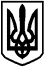 БОЯРСЬКА МІСЬКА РАДАVІI СКЛИКАННЯЧергова___ сесіяРІШЕННЯ № ______від ___ грудня 2017 року                                                                       м. Боярка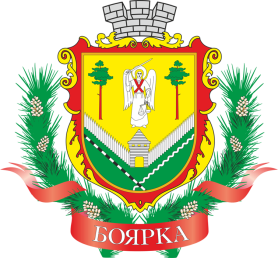 Додаток                                                           до рішення чергової ___ сесії                                                                         Боярської міської ради VII скликання                                                                      від___ грудня 2017 р. № _______Заходи щодо забезпечення Програми розвитку житлово - комунального господарства та благоустрою міста Боярка на 2018 рікЗаходи щодо забезпечення Програми розвитку житлово - комунального господарства та благоустрою міста Боярка на 2018 рікЗаходи щодо забезпечення Програми розвитку житлово - комунального господарства та благоустрою міста Боярка на 2018 рікЗаходи щодо забезпечення Програми розвитку житлово - комунального господарства та благоустрою міста Боярка на 2018 рікЗаходи щодо забезпечення Програми розвитку житлово - комунального господарства та благоустрою міста Боярка на 2018 рікЗаходи щодо забезпечення Програми розвитку житлово - комунального господарства та благоустрою міста Боярка на 2018 рікЗаходи щодо забезпечення Програми розвитку житлово - комунального господарства та благоустрою міста Боярка на 2018 рікЗаходи щодо забезпечення Програми розвитку житлово - комунального господарства та благоустрою міста Боярка на 2018 рікЗаходи щодо забезпечення Програми розвитку житлово - комунального господарства та благоустрою міста Боярка на 2018 рікЗаходи щодо забезпечення Програми розвитку житлово - комунального господарства та благоустрою міста Боярка на 2018 рікЗаходи щодо забезпечення Програми розвитку житлово - комунального господарства та благоустрою міста Боярка на 2018 рікЗаходи щодо забезпечення Програми розвитку житлово - комунального господарства та благоустрою міста Боярка на 2018 рік№ п/пЗміст заходуКФККФККЕКВТермін виконання Фінансове забезпечення (тис.грн.)Фінансове забезпечення (тис.грн.)Фінансове забезпечення (тис.грн.)Фінансове забезпечення (тис.грн.)Фінансове забезпечення (тис.грн.)Підстава№ п/пЗміст заходуКФККФККЕКВТермін виконання Всьогов тому числів тому числів тому числів тому числіПідстава№ п/пЗміст заходуКФККФККЕКВТермін виконання ВсьогоОбласний бюджетРайонний бюджетМіський бюджетМіський бюджетПідстава№ п/пЗміст заходуКФККФККЕКВТермін виконання ВсьогоОбласний бюджетРайонний бюджетЗагальний фондСпеціальний фондПідстава12334567891011КП "БГВУЖКГ"КП "БГВУЖКГ"КП "БГВУЖКГ"КП "БГВУЖКГ"КП "БГВУЖКГ"КП "БГВУЖКГ"КП "БГВУЖКГ"КП "БГВУЖКГ"КП "БГВУЖКГ"КП "БГВУЖКГ"КП "БГВУЖКГ"КП "БГВУЖКГ"Благоустрій міста БояркаБлагоустрій міста БояркаБлагоустрій міста БояркаБлагоустрій міста БояркаБлагоустрій міста БояркаБлагоустрій міста БояркаБлагоустрій міста БояркаБлагоустрій міста БояркаБлагоустрій міста БояркаБлагоустрій міста БояркаБлагоустрій міста БояркаБлагоустрій міста БояркаБлагоустрій - Поточні та Капітальні видатки606026102610201820 000,0016 600,03 900,0Поточні видаткиз благоустрою606026102610Протягом року16 600,0016 600,00,0Заробітна плата з нарахуваннями606026102610Протягом року6 000,006 000,00,061 посада відповідно до штатного розпису ( в т.ч. премії з податками та нарахуваннями)Предмети та матеріали606026102610Протягом року5 950,005 950,00,0Паливно-мастильні матеріали606026102610Протягом року3 500,03 500,00,0А 95 - 26,0 грн. за літр ;   А 92 -25,60 грн. за літр; ДП - 23,80 за літр ; Газ скраплений - 12,25 за літр (фактичні ціна станом на грудень 2017 року)Посипочний матеріал (пісок)606026102610Протягом року100,0100,00,0230,00  грн. за тоннуПосипочний матеріал (відсів)606026102610Протягом року100,0100,00,0250,0 грн. за тоннуДорожня суміш606026102610Протягом року195,0195,00,0300,00 грн. за тонну (фракція -0-40)Щебінь606026102610Протягом року150,0150,00,0(фракція 20-40; 40-70 260,00 грн. за тонну ) (фракція 5-20 за тонну 370,0 грн.)Сіль150,0150,00,0Сіль для посипння доріг 1 500,00 грн. за тоннуТротуарна плитка200,0200,00,0160,00 грн/кв.м*1180 кв.м. Поступова заміна існуючого тротуарного покриття на ФЕМ.Асфальтобетонна суміш150,0150,00,02000,00 грн. за тоннуПісок для дитячих майданчиків50,050,00,0230,00  грн. за тоннуКанцелярські товари15,015,00,0Папір А 4, файли, ручки, олівці, папки, скріпки, скоби, скотч, стікери, степлер, ножиціСпецодяг та спецвзуття200,0200,00,0Куртки, бушлати, чоботи, резинові чоботи, жилети сигнальні, рукавиці  х/б, рукавиці прорезиневі, дощовикиГосподарчі товари150,0150,00,0Лопати штикові, лопати для прибирання снігу, лопати совкові, сокири, граблі пальчикові, граблі металеві, держаки, сапи, пилки ножовкт, сікатори, мітли капронові, мітли березові,Пакети для сміття90,090,00,01 пакет (80 мк*110*70) 7,50 грн.Електротовари400,0400,00,0Траверси кріплення ліхтарів - натягувачі для двухшпильового кабелю -; затисачі - ; Пускові пристрої - ; дроселя 70Вт - ; лампи натрієві 70 Вт - ; Дріт АВВГ 2*25 - ; таймер часу -автомати однополосні 40 ампер - ; автомати трьохполосні 40 ампер- ; автомати трьохполосні 50 ампер- ; автомати трьохполосні 63 ампер- ; Ізоляційна стрічка ПХВ - ; Магнітний пускач ПМА.Шини гумові для спецтранспорта200,0200,00,0ГАЗ  R20 - 3000*12 од. = 36 000 грн., МТЗ - передні R20-3400 грн*4 од = 13 600 грн., задні R38 - 6700*4 од=26 800 грн., причіп R16 - 1900*4 од. = 5600 грн. Додатково враховується можливе підвищення цін.Частини та приладдя до транспортних засобів і їх двигунів250,0250,00,0Ланцюг 650 грн*10 од. = 6500грн,  зірка 500 грн* 20 од. = 10000 грн.і др. За потребою протягом року.Масла для ручного інструменту50,050,00,0Масла для бензопіл - 115 грн/л.*50 л=6000 грн,.трансмісійна олива - 43,00 грн*80 л. = 3 440,00 грн.,  тосол - 4300 грн/215 кг., олива напівсинтетична - 6900грн/200 л.Послуги4 650,04 650,00,0Озеленення міста 200,0100,00,0Висадження дерев та кущів на території міста Боярка та вжиття інших заходів щодо збереження зелених насадженьПослуги  розмітки доріг500,0500,00,090 грн. за м2 Розмітка пішохідних переходівТранспортні послуги250,0250,00,0Вартість 1 маш/год 1 200 грн.Обрізка та кронування дерев200,0200,00,0Вартість від 2 000 грн. до 15 000 Обслуговування світлофорних об'єктів100,0100,00,0(5 світлофорних об'єктів : перехрестя вул. Молодіжна-Білогородська, вул. Садова, вул. Хрещатик, вул. Шевченка-вул. Польова, вул. Білогородська - вул. Гоголя) Електроенергія на світлофори606026102610Протягом року50,050,00,0За показниками лічильника Грейдерування доріг606026102610Протягом року80,080,00,0800,00 грн. за 1 маш/годПокіс трави606026102610Протягом року100,0100,0Одна година послуги покосу трави 179,86 за 1 люд/годПоточний ремонт доріг 606026102610Протягом року2 500,02 500,00,0вул. Шевченкавул. Грушевськоговул. Київськавул. Вокзальнавул. Лисенкавул. Матросовавул. Білогородськавул. Б. Хмельницького вул. Молодіжнавул. Незалежностівул. Лисенка,площа Перемоги та інші за необхідностіРемонт ручного інструменту606026102610Протягом року100,0100,00,0Ремонт ручного інструменту  у разі необхідності.Ремонт спецтехніки та автотранспорту606026102610Протягом року250,0250,00,0Технічне обслуговування спецтехніки за потребою, ремонтування спецтехніки та тракторів у разі необхідності.Вивезення негабаритного сміття606026102610Протягом року250,0250,00,0Вартість вивезення 1 м.куб. 1 10 грн.Оренда біотуалетів606026102610Протягом року70,070,00,0Оренда та обслуговування 1 кабіни на добу 480,00 грн. Встановлення та зняття однієї мобільної туалетної кабіни 1 300,00 грн.Капітальні видатки з благоустрою606032103210Протягом року3 400,00,03 900,0Придбання спецтехніки606032103210Протягом року2 400,00,02 400,0Машина дорожня комбінована МДКЗ (з піскорозкидувальнимм обладнанням та снігоочисним відвалом на базі МАЗ  5550С3 або еквівалент) Капітальний ремонт вуличного освітлення606032103210Протягом року1 000,00,01 500,0Заміна ламп розжарювання на LED ліхтарі